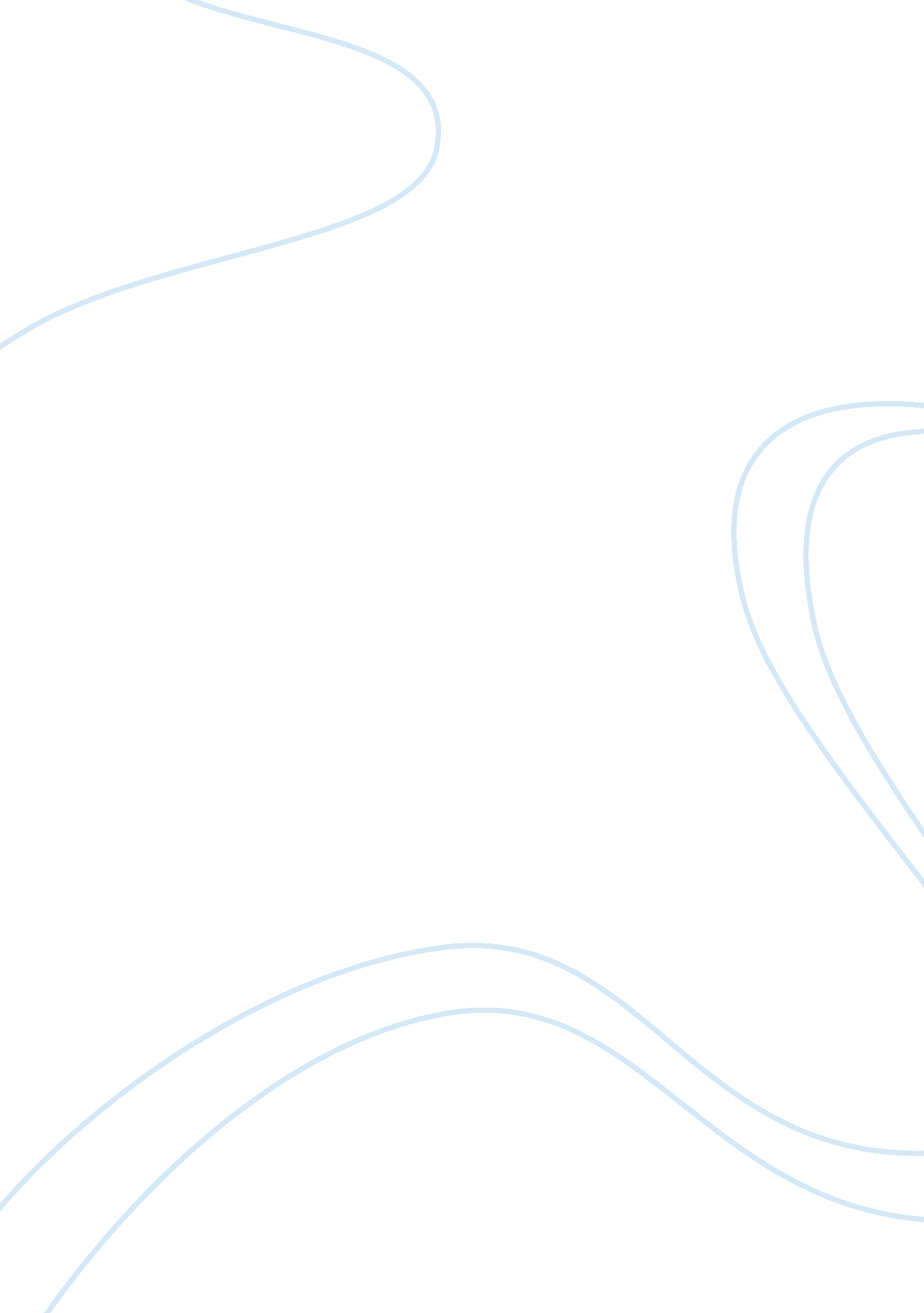 De beers case studyFood & Diet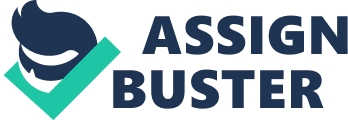 Jump to: PESTLE Analysis| De Beers Competitive Analysis| Five Forces Analysis| SWOT Diamond, it is a precious stone more value than gold and silver. Its first discovery was in the year 1859 in South Africa at Northern Cape. From then, Diamonds became very much famous by the enhancement in the supply as well as the advanced technology which enabled the Diamond cutting, shaping, polishing as well as finishing. Diamonds are the precious gems which are the sources of nature, Diamond can be harmed by diamond itself and a very few other stones. Diamond had become the precious luxury goods; De Beers was the company which could market this luxury goods. De Beers company is on one mission is that to make the diamond dreams into a reality one by marketing them into marketplaces. It is the organization whose objective is very big and always aims at high. De Beers has two aims, they are to be the top most company of diamond seller in the market and to make the diamonds available in reality for every one by enhancing the partnership in worldwide by recruiting the skilled workforce and to trust the worth of emotions of diamonds. In the organization, it is responsible for only five key values such as to be passion regarding the organization and the product, for getting the strengths together, maintaining the corporate rapport, to show that they care for the distribution and services to the economy as well as accepting the troubles by its capabilities and structuring the future accordingly. It maintains three policies like, vision, worth and purpose. They maintain high level standard and take the responsibilities for all the long run results. It makes the great standard of living to the domestic country by their goods. It is trying to eliminate the global troublesome diamonds and the shareholders are being informed on time about the performances of the company. CARTEL AND CONDITIONS TO IT’S PROSPER Cartel is a member group where separate bodies gather together and cooperates for the controlling of manufacture, marketplace as well as to set the price of the products or goods. Based on the laws numerous areas of the worldwide, the cartels are illegal as they obstruct the fair market rivalry. Nevertheless, many global cartels are being sustained despite of many laws. There are cartels within the countries and the cartels which are owned privately might be controlling the marketplaces secretly for some of the goods or products. Even-though, in history, diamonds are rare, by the discovery of mines of diamonds in South Africa in the late 1900 had bring a huge stones to the international marketplace. The main as the diamond is such high price is for the sake of scarcity of diamonds. However, if the supply is more than the demand then the prices would automatically decline. A tycoon Cecil Rhodes was the founder of De Beers mines in 1875 at South Africa, had tried to solve the problem of scarcity by concerning on two main aspects such as he came to know that the supply of diamonds is only from South Africa which is the single important manufacturer all over the world in that period had to be limited. Secondly, the producers were having humble control on the quantity as well as the quality of its finished products. However, they were only concerning the purchasers who buy the mediocre as well as spectacular stones. Nevertheless, most of the final products are mediocre stones; the manufacturers mostly prefer to take away all the uncertainties as well as to sell all most all of the output. However, purchasers are needed to make sure of the security of perfect supply of the stones for generating the optimal volume for polishing as well as then retailing. Rhodes was having a consequence which was for creating a deed among the individual manufacturer as well as individual purchaser where the supply is less and the prices are to be high. His thought was kept into action and he got all the huge South African mines in 1980s as well as he formed a diamond seller association within the nation which was known as Diamond Syndicate for which he used to sell his productions. It was a single channel for marketing. All the individuals used to buy the product from him in some quantities and sell them on specific prices. By such a good strategy for the price and quantity, the cartel for diamond was accomplished. In the year 1902 Rhode has died and his place was taken and strengthened by a German merchant for diamonds merchant who made his own business for diamonds in South Africa an Anglo-American, he is Ernest Oppenheimer. By the cross shareholdings the company is yet controlling the both De Beers as well as Anglo-American till this date. FACTORS OF DE BEERS CARTEL TO PROSPER Most of the cartels have been collapsed because of organizational troubles and incentive troubles. The cartel of De Beers had run for more of 100years. There are three organizational attributes which encourages the long run of cartel. Initially, the organization has to have huge concentration over the business. In the days of Rhodes, De Beers was not only controlling all the South African manufacture process as well as the sales by its wholly owned subsidiary company which is Central Selling Organization which is situated in London. Secondly, the De Beers Company is not the company of disputes and it holds price leadership. The rough figure of diamonds sold are been managed by central selling organization. It is an exclusive team of the cherries picked retailers as of the cities of Antwerp, Mumbai, New York as well as Johannesburg. Sight holders must make the CSO know about their abilities and requirements for the quality as well as quantity. The central selling organization has later matched them with the stock. In the meantime of all the sights, the central selling organization had allowed a sight holder a parcel which is selected before. Customers were usually taking the parcel. Whatever might happen, if the customer takes the product or not, but there is no bargaining was allowed. Mostly customers were happy with the product, if the customers did not like the system they are not been called for again. At last the friendly rapport with the contestants of cartel to the most will build the long run viability. PESTLE ANALYSIS OF DE BEERS A PESTLE analysis had executed on prevailing position confronting De Beers. Focusing upon the most significant troubles described in PESTLE analysis to which De Beers have to ascertain resolutions and besides about the most significant favourable drives that De Beers have to purchase to company reward in decree to sustain or attain marketplace apportion. (P)olitical Most significance troubles of De Beers has confronted on are due to governmental consequences in the U. S. A. due to warfare in West Africa, diamonds are commencing to run by the destroyed areas of Republic of Sierra Leone as well as Republic of Angola, along with in Soviet Russia, mines are comprising controlled topically as contrary to together with De Beers. Due to these disputes, De Beers originated a denouncing agitate seeking to mark De Beers diamonds for the customers. (E)conomical There’s an anticipated zoom in diamond gross sales anticipated to come about in the U. S. A. This stresses the reality that De Beers require to be abandoned in company merchandising as well as gross sales endeavors in the U. S. A. Whenever De Beers is to retain to be a booming organization. This diminish in costs can be destructive to De Beers as well as the diamond manufacturer at large along with requires to be deflected at any cost. Another big economical consequence De Beers is confronting is company technique of bracing the diamond costs. (T)echnical De Beers have constituted employing company monophonic dispersion strategy to act upon company style about the antitrust legislation in the U. S. A. As well as to continue an arms distance from the U. S. A Lawful system of rules. By marketing for diamond merchandisers by the Central marketing company in Greater London, as well as ascertaining the supplying of diamonds provided for these merchandisers, De Beers assure what stones embark the marketplace at what cost. This exclusive dispersion line has comprised at the center of company power to determine the diamond marketplace as well as without this means of dispersion, De Beers as well as the whole diamond diligence would hugely hurt. (S)ocial The percept of diamonds has that of an attractive as well as uncommon stone i. e. symbolization of romance as well as greed has been cherished intrinsically for centuries. Yet with the growth in supplying, the perceptual experience of diamonds continued that of uncommon as well as appreciated goods. Consequently, even whilst the supplying of diamonds expanded, the percept that they were infrequent wasn’t spotted, imparting the cost of the goods luxuriously. (L)egal What is encountering on alterations to lawmaking. This might affect work, approach to stuffs, quotas, resourcefulness, consequences or exportations, revenue and so forth. (E)nvironmental What is passing off with reference to ecologic as well as environmental consequences. Numerous of these components would be economical or sociable in nature. PROBLEMS FACED BY DE BEERS IN RAPPORT WITH SUPPLIERS/BUYERS/COMPETITORS De Beers long engaged as a corporate trust that dealt to hold eminent costs in spite of an real deficiency of scarceness of diamonds, on the other hand a serial of consequences conjured to cause De Beers economical earnings cut down. • In 1991, the Russia broke down. The decomposition by communism passed hard for De Beers for protecting the deed that the area distributes its production by a cartel. Whilst a consequence, the intensity of Soviet diamonds sold out outdoor the cartel expanded throughout the ’90s. • Diamonds got corrupted by the condition blood diamonds, entailing that revenue caused by the excavation as well as marketing of diamonds in a few African nation assisted finance warfare along with warfare law-breakings. • The preference shifting within customers towards marked luxuriousness commodity. The diamond valuate chain has advanced diamonds as a class. Whilst gems were differentiated by superior, they were basically commoditized. • Secondary distributers inherited prominence. • Helplessness in the economic system by exhausting areas. De Beers ascertained a contracting apportion of production in the contracting marketplace. Besides, the growth of the marketplace exterior the cartel expanded the bargaining ability by additional providers as well as expanded De Beers’ monetary value of products as well as gross sales. The consequent troubles to De Beers assisted to establish the integral imbalance of the cartel as well as constrained it for reconsideration of their organization system. De Beers applied a multipronged reaction: • It engaged a provider of alternative system • It comprised a central participant in assembling the Kimberley procedure • It continued centred on excavation of joint ventures • It acted upon for leveraging the De Beers brand name, in company by marketing De Beers’s jewellery • It assisted produce and so fulfil rising requirement in emergent marketplaces. A few of the consequences are yet puzzling. Whilst De Beers distinctly detests bloodshed diamonds as well as bears entirely the correct aims on the Kimberley procedure, it is difficult to acknowledge how comfortably a procedure really acts upon. Besides, the Kimberley procedure has built the dispersion of diamonds costlier, so yields are inferior. Along with marketing jewellery at De Beers mercantile establishment, De Beers has now contending on their consumers those shops that purchase approximate gems by De Beers. Nevertheless, it is really hard to anticipate whether De Beers would continue adequate dickering ability. The provider of alternative system implies more further prices in the diamond valuate string the prices of whole further actions demanded to constitute foremost brand name are nontrivial, so. Finally, De Beers gets a diamond perpendicular as well as contends by a series of deal bearers who perhaps equally perpendicular or leastwise control by covering retail. PORTERS FIVE FORCES OF DE BEERS Threat of substitutes which are captivating No replacement to diamonds Social history Cultural consequences or position Eminent price of entrance Bargaining power of suppliers which is unpresentable Commands production Possesses dispersion distribution channel Alignments Rapports by international governances Cash decreasing No replenishment declaration Assert on right for marketplace 25% of almost jewel as well as organization Batch holders diminishes Insolvent sight holders pay off stock Threats of new entrance which is mildly captivating Eminent price of entrance Trapped a marketplace Substantial brand name Present excavation as well as governmental rapports Approach for novel mines Possesses channels Growth in rates of interest Marketing in opened marketplace Merchandising of productions of different manufactures Bargaining power of consumers which is captivating Exclusively stake in township No replacements to diamonds Customs duty or custom Warfare Caliber of production Growing divorce ranges Elegant product or not essential Growing global rates of interest Diminishing retail requirement Diminishing matrimony ranges Existing customer rivalry which is very much attractive Firm brand name Believes already make among customers as well as mates Historic retentions Expertness Command of production Dispersion channel SWOT ANALYSIS OF DE BEERS De Beers has besides an expert participant in understanding as well as controlling the principles of a game. In Republic of South Africa, one-half of a securities market is combined of stockpiles of De Beers. For apparent causes, the South African governance both on as well as subsequently Apartheid are on favourable conditions by De Beers, whose corporate trust has no fright of constituting pursued. Their confidential contends with the early Soviet governance were suggestive of their brilliant compelling ability, delivering the aim that economics has more significant than ideology. African governances are progressively concerned in edged as well as brushing up diamonds from their nations which will bring almost 50% to a rate of approximate diamonds. It profited De Beers. RECOMMENDATIONS AND CONCLUSION The accompanying resolutions are being advisable for De Beers to carry out appropriately to convert U. S. A. policy shapers to make relax the U. S. A. Antitrust legislation as well as grant De Beers for instantly arrange business organization in their diamond marketplace. De Beers requires advancing U. S. A. policy shapers on the complying controversies along with invite easiness of the U. S. A. Antitrust legislation on about limitations. The standard to these resolutions are that they’re possible to carry out with company actual resourcefulness as well as they don’t bring forth counter press on ancient cases. Among the chief aims of the U. S. A. Antitrust legislation is for protecting customers’ well-being. Diamonds are not an essential as well as the deficiency of the diamond doesn’t cause one’s life materially dissimilar. Hence, by assisting to steady the supplying as well as cost of diamonds, De Beers is not blocking the achiever of populate or business organization inside the U. S. A. By continuing the cost of diamonds static, De Beers is not decreasing the caliber of lifetime of whatsoever customers, nevertheless De Beers is continuing customers respect constant. 